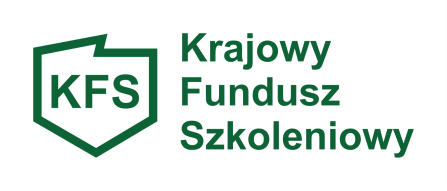 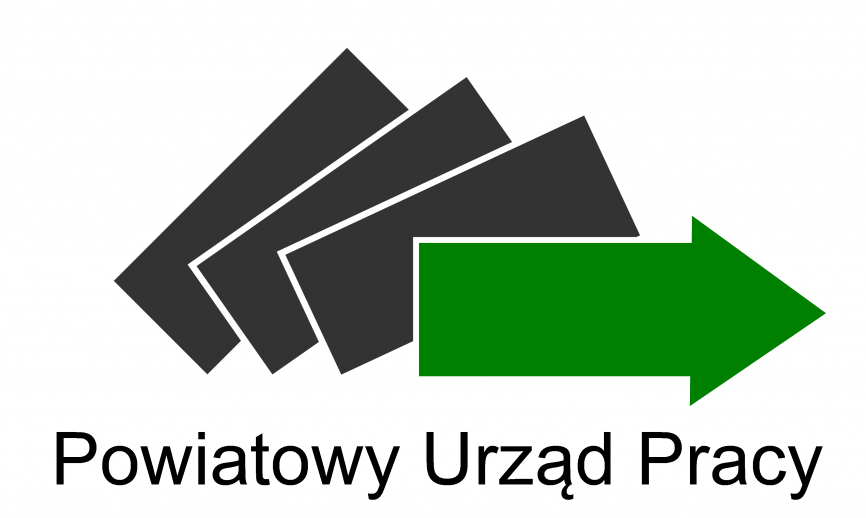  OGŁOSZENIE O NABORZE WNIOSKÓW O PRZYZNANIE ŚRODKÓW REZERWY KRAJOWEGO FUNDUSZU SZKOLENIOWEGO NA FINANSOWANIE KSZTAŁCENIA USTAWICZNEGO PRACOWNIKÓW I PRACODAWCÓW.                                                                                   Nabór wniosków będzie prowadzony 
od 20.10.2023 r. do  27.10.2023 r.Szanowni Państwo,Uprzejmie informujemy, że Powiatowy Urząd Pracy w Brzegu dysponuje środkami z rezerwy Krajowego Funduszu  Szkoleniowego w wysokości : 19.646,20 zł przeznaczonymi  na kształcenie ustawiczne pracowników i pracodawców .W związku z tym w okresie 20.10.2023 r. do 27.10.2023 r. odbędzie się  nabór wniosków pracodawców o przyznanie środków z rezerwy Krajowego Funduszu Szkoleniowego na sfinansowanie  kształcenia ustawicznego. Priorytety wydatkowania środków rezerwy KFS wynikające z decyzji Rady Rynku: 
            A. Wsparcie kształcenia ustawicznego pracowników Centrów Integracji Społecznej, Klubów Integracji Społecznej, Warsztatów Terapii Zajęciowej, Zakładów Aktywności Zawodowej, członków lub pracowników spółdzielni socjalnych oraz pracowników zatrudnionych w podmiotach posiadających status przedsiębiorstwa społecznego wskazanych na liście/rejestrze przedsiębiorstw społecznych prowadzonym przez MRiPS.          	 B. Wsparcie kształcenia ustawicznego osób z orzeczonym stopniem niepełnosprawności. C. Wsparcie kształcenia ustawicznego w obszarach/branżach kluczowych dla rozwoju powiatu/województwa wskazanych w dokumentach strategicznych/planach rozwoju. 1) Regionalnej Strategii Innowacji Województwa Opolskiego 2030 - Załącznik do Uchwały Nr 5624/2021 Zarządu Województwa Opolskiego z dnia 4 października 2021 roku
https://www.opolskie.pl/wp-content/uploads/2021/10/RSIWO-2030.pdf

a) Technologie chemiczne (zrównoważone):
- Technologie polimerów, tworzyw sztucznych i gumy,
- Technologie chemikaliów organicznych,
- Technologie chemii gospodarczej,
- Materiały i konstrukcje hybrydowe, w tym wytworzone na bazie surowców odnawialnych,
- Technologie wytwarzania oparte o surowce i materiały o założonej trwałości;

b) Zrównoważone technologie budownictwa i drewna:
- Technologie budownictwa niskoenergetycznego,
- Projektowanie uniwersalne, budownictwo bez barier, wzornictwo, elastyczna zmiana przestrzeni, inteligentne wyposażenie wnętrz,
- Technologie generujące przyjazny mikroklimat w budynkach,
- Technologie materiałów i wyrobów budowlanych,
- Technologie drewna, w tym o przedłużonej trwałości;

c) Technologie przemysłu maszynowego i metalowego:
- Technologie układów napędowych
- Technologie projektowania i wytwarzania maszyn i urządzeń
- Technologie metali i ich łączenia;

d) Technologie przemysłu energetycznego (w tym OZE):
- Technologie wytwarzania energii i paliw,
- Technologie silników o podwyższonej sprawności,
- Technologie wysokich napięć,
- Technologie redukcji „zapotrzebowania" na energię,
- Technologie zagospodarowania energii odpadowej;

e) Technologie rolno-spożywcze:
- Technologie produkcji i przetwórstwa rolno-spożywczego,
- Zintegrowany system monitorowania bezpieczeństwa produkcji żywności (uprawa, hodowla),
- Nowe technologie przetwórstwa i logistyki produktów rolno-spożywczych,
- Rolnictwo, ogrodnictwo i sadownictwo precyzyjne (w tym: nawadnianiei nawożenie w zależności od zidentyfikowanych potrzeb);

f) Procesy, produkty i usługi ochrony zdrowia i jakość życia:
- Produkty i usługi ochrony zdrowia,
- Technologie świadczenia usług medycznych na odległość (telemedycyna),
- Inteligentny system koordynacji wsparcia senioralnego (aktywność fizyczna, żywienie, integracja społeczna, opieka zdrowotna, rehabilitacja, zdeinstytucjonalizowane usługi społeczne, w tym teleopieka),
- Technologie ochrony środowiska, w tym uzdatniania i odnowy wody,
- Diagnostyka, rehabilitacja i usprawnianie zaburzonych funkcji organizmu, nowe procedury medyczne;

g) Inteligentne systemy zarządzania mobilnością:
- Procesy organizacji masowego systemu transportu przyjaznego środowisku,
- Infrastruktura zielonej komunikacji, public rapid transport (PRT),
- Zintegrowany przestrzennie regionalny produkt turystyczny;

h) Kształcenie oparte na wiedzy o nowych technologiach i innowacjach:
- Zawody przyszłości,
- Opolski model upraktycznienia kształcenia,
- Technologie dla inteligentnego rzemiosła,
- Programy kształcenia na uczelniach opolskich.

i) Sektor ICT:
- Zaawansowane systemy samouczące się,
- Technologie oparte na uczeniu maszynowym,
- Systemy oparte na sztucznej inteligencji (AI);

j) Gospodarka obiegu zamkniętego:
- Odzyskiwanie surowców i recykling odpadów,
- Technologie wytwarzania oparte o odpady i produkty uboczne,
- Technologie mało i bezodpadowe.

2) Strategii województwa opolskiego – Opolskie 2030 - Załącznik do Uchwały nr XXXIV/355/2021 Sejmiku Województwa Opolskiego z dnia 4 października 2021r.
https://www.opolskie.pl/wp-content/uploads/2021/10/Strategia-Opolskie-2030-uchwalona.pdf

Wzmocnienie konkurencyjności i innowacyjności firm (podnoszenie poziomu technologicznego w firmach; rozwój sektora B+R; zwiększenie wykorzystania najnowszych technologii w gospodarce województwa; włączanie firm regionalnych w międzynarodowe sieci współpracy; wsparcie przedsiębiorców, w tym firm rodzinnych i start-upów, w poszerzaniu rynków zbytu produktów i świadczenia usług również na skalę międzynarodową, m.in. poprzez dostęp do usług świadczonych przez IOB; rozwój systemu wsparcia dla przedsięwzięć innowacyjnych).D. Wsparcie kształcenia ustawicznego instruktorów praktycznej nauki zawodu bądź osób mających zamiar podjęcia się tego zajęcia, opiekunów praktyk zawodowych i opiekunów stażu uczniowskiego oraz szkoleń branżowych dla nauczycieli kształcenia zawodowego. E. Wsparcie kształcenia ustawicznego osób, które mogą udokumentować wykonywanie przez co najmniej 15 lat prac w szczególnych warunkach lub o szczególnym charakterze, a którym nie przysługuje prawo do emerytury pomostowej.Wysokość dofinansowania wnioskowanego  kształcenia wynosi :-100 % kosztów  kształcenia dla mikroprzedsiębiorstw,-80% kosztów kształcenia  dla pozostałych  przedsiębiorstw i instytucji publicznych .I. Z uwagi na czas rozpatrywania wniosków oraz konieczność zawarcia umów przed terminem rozpoczęcia kształcenia ustawicznego, Pracodawca przy planowaniu terminu szkolenia powinien uwzględnić okres  30 dni, począwszy od dnia złożenia wniosku , który będzie przeznaczony na dokonanie oceny formalnej oraz merytorycznej wniosków.II. Powiatowy Urząd Pracy w Brzegu przypomina iż :Skorzystać ze środków KFS nie mogą m.in.:osoby prowadzące działalność gospodarczą niezatrudniające pracownika na podstawie umowy o pracę,osoby współpracujące przy prowadzeniu działalności gospodarczej -  zgodnie z art. 8 ust. 11 ustawy o systemie ubezpieczeń społecznych są to: małżonek, dzieci własne lub dzieci drugiego małżonka i dzieci przysposobione, rodzice oraz macocha i ojczym, pozostające we wspólnym gospodarstwie domowym i współpracujące przy prowadzeniu działalności,lekarze i lekarze dentyści, którzy chcą sfinansować szkolenia specjalizacyjne i staże podyplomowe wraz z kosztami obsługi określone w przepisach o zawodach lekarza i lekarza dentysty, a także pielęgniarki i położne które chcą sfinansować specjalizacje, o których mowa  w przepisach o zawodach pielęgniarki i położnej,pracownicy będący na: urlopie macierzyńskim/ojcowskim/wychowawczym, urlopie bezpłatnym,osoby pełniące funkcje zarządcze w spółkach prawa handlowego (z wyjątkiem sytuacji, gdy osoby te zatrudnione są na umowę o pracę w spółce),prezes spółki z ograniczoną odpowiedzialnością, który jest jedynym lub większościowym udziałowcem,osoby zatrudnione na podstawie umów cywilnoprawnych,pracodawcy chcący realizować samodzielnie kształcenie ustawiczne dla swoich pracowników, bez udziału zewnętrznych instytucji szkoleniowych.III. Dopuszcza się negocjacje z pracodawcą treści wniosku, w celu ustalenia ceny usługi kształcenia ustawicznego, liczby osób objętych kształceniem ustawicznym, realizatora usługi, programu kształcenia ustawicznego programu kształcenia ustawicznego lub zakresu egzaminu, z uwzględnieniem zasady zapewniania najwyższej  jakości usługi oraz zachowania racjonalnego wydatkowania środków publicznych .IV. Finansowane będą wyłącznie formy kształcenia kończące się otrzymaniem uprawnienia, certyfikatu lub innego dokumentu, potwierdzającego uzyskania lub uaktualnienie kompetencji do celów zawodowychV. Środki KFS przyznane na kształcenie ustawiczne pracodawców i pracowników stanowią pomoc de minimis.VI. Powiatowy Urząd Pracy w Brzegu rozpatruje  wnioski kompletne, wraz z załącznikami.    W przypadku gdy wniosek jest wypełniony nieprawidłowo, urzad wyznacza pracodawcy termin nie krótszy niż 7 dni i nie dłuższy niż 14 dni do jego poprawienia.Wniosek pozostawia się bez rozpatrzenia, o czym informuje się pracodawcę na pismie, w przypadku:niepoprawienia wniosku we wskazanym terminie,niedołączenia załączników wymaganych do wniosku.UWAGA! Do rozpatrzenia będzie kwalifikował się wniosek pracodawcy, który spełnia wymagania  przynajmniej  jednego z wymienionych  wyzej priorytetów Ministra Rodzinyi Polityki Społecznej.VII. Wzór wniosku oraz załączniki można pobrać na stronie : brzeg.praca.gov.pl w zakładce : dokumenty do pobrania. Wniosek można składać: w formie tradycyjnej –papierowej na aktualnie obowiązujących drukach, w siedzibie Powiatowego Urzędu Pracy w Brzegu ul. Armii Krajowej 32 lub przesyłając pocztą bądź kurierem. W przypadku wniosków przesyłanych do Urzędu pocztą decyduje data stempla pocztowego lub elektronicznie za pośrednictwem portalu praca.gov.pl - Wnioski o usługi i świadczenia z urzędu → Pismo do urzędu (PSZ-PU). W punkcie 3 pisma: DANE SPRAWY Rodzaj sprawy należy wpisać „Wniosek  KFS" → do pisma należy dołączyć zeskanowany, podpisany podpisem kwalifikowanym lub profilem zaufanym wniosek wraz z wszystkimi wymaganymi załącznikami ( tylko i wyłącznie w formacie pdf ).Zabrania się jakiejkolwiek modyfikacji wniosku oraz załączników. Informacji szczegółowych udzielają doradcy klienta pokój nr 29    tel. 77.444 13 93 w. 159